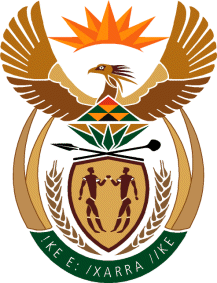 MINISTRY:  JUSTICE AND CORRECTIONAL SERVICESREPUBLIC OF SOUTH AFRICANATIONAL ASSEMBLY QUESTION FOR WRITTEN REPLY PARLIAMENTARY QUESTION NO: 1523DATE OF QUESTION: 29 APRIL 2022DATE OF SUBMISSION: 16 MAY 2022Prof. CT Msimang (IFP) to ask the Minister of Justice and Correctional Services: With reference to reported escapes at the Barberton and Malmesbury Correctional Centres (Barberton escapes re-arrested, search for Malmersbury detainee continues” and detailed one prisoner convicted of” murder, rape, theft  and robbery” who had been re-arrested, and other not yet rearrested, who “was awaiting trial for murder), what (a) total number of prisoners as at 30 April 2022 have escaped from detention facilities over the past five years and (b) crimes has each such escaped prisoner been (i) convicted and/or (ii) accused of;What total number of prisoners as at 30 April 2022, (a) were re-arrested and/ or (b) remain at large; What are the relevant details around the on-going search for the escapes? NW1845EREPLY: 1. (a) a total of 285 inmates escaped from custody over the past six years (2017/2018 to 2022/2023 financial years). There was an average of 151 495 inmates in custody at any given time during the mentioned period. The escape rate can be averaged at forty eight (48) inmates per year. This translates to an average of 0.032% inmates escaping from custody per annum. (b)        Type of crimes committed by escapees over the past six financial years:Attempted murder Theft Armed Robbery Business Robbery Escape Robbery Robbery aggravating Housebreaking Housebreaking and theft Housebreaking with intent to rape House breaking with intent to commit robbery House Robbery Intercourse with a minor Kidnapping Possession of drugs Car theft Murder Murder and Robbery Malicious damage to property Attempted murder Dealing or smuggling of ammunition, firearms, explosives or armaments Assault common Assault with GBHAssault Serious Arson Stock theft Escape Rape Rape and kidnaping Attempted rape  Robbery Illegal immigrant Indecent assault Intimidation and crimen injuria Possession of stolen property Possession of marijuana Pointing of a fire arm Stock Theft Suspected stolen goods 2. (a) (b) Total number of inmates who escaped, rearrested and/ or remain at large as at 30 April 2022.Total number of sentenced inmates who escaped, re-arrested and/ or are still at large. Escapes are reported to the South African Police Services (SARS) and criminal cases are opened against the perpetrators. SARS track and tracing unit together with the DCS EST (Emergency Support Teams) conduct manhunt and search operations. Due to the violent nature of most escapees. For all foreign national who escape, DCS and SAPS also engage with to the SADC countries law enforcement agencies.END.Region Un-sentenced Escaped Total Re-Arrested Un-sentenced still at large Eastern Cape 080800Gauteng 281315Free State Northern Cape 161402Western Cape 828002KwaZulu- Natal 111001Limpopo Mpumalanga North- West 010100NATIONAL 14612620Region Sentenced Escaped Total Re-Arrested Sentenced still at large Eastern Cape 222101Gauteng 261313Free State, Northern Cape 201703Western Cape 181701KwaZulu- Natal 161105Limpopo, Mpumalanga, North – West 372116NATIONAL 13910039